«Об утверждении Положения о порядке привлечения граждан к выполнению на добровольной основе социально значимых для муниципального образования «Солнечное сельское поселение» работ»В соответствии с частью 2 статьи 17 Федерального закона от 06.10.2003 №131-ФЗ «Об общих принципах организации местного самоуправления в Российской Федерации», статьей Устава 	МО «Солнечное сельское поселение» Собрание депутатов муниципального образования «Солнечное сельское поселение»   р е ш и л о:1. Утвердить Порядок привлечения граждан к выполнению на добровольной основе социально значимых для поселения работ (прилагается).2. Настоящее решение вступает в силу в силу после его обнародования 3. Настоящее решение обнародовать и разместить в информационно-телекоммуникационной сети Интернет официальный интернет-портал Республики Марий Эл (адрес доступа: mari-el.gov.ru).  Глава муниципального образованияпредседатель Собрания депутатов «Солнечное сельское поселение»                              Л.Б. ЛобановаПриложениек решению Собрания депутатов муниципального образования «Солнечное сельское поселение»от «21» мая 2019года № 235Положение о порядке привлечения граждан к выполнению на добровольной основе социально значимых для муниципального образования «Солнечное сельское поселение» работ1. Настоящее Положение о порядке привлечения граждан к выполнению на добровольной основе социально значимых для муниципального образования «Солнечное сельское поселение» работ (далее - Положение) разработано в соответствии с частью 2 статьи 17 Федерального закона от 06.10.2003 №131-ФЗ «Об общих принципах организации местного самоуправления в Российской Федерации», Уставом муниципального образования «Солнечное сельское поселение» и определяет порядок организации привлечения граждан к выполнению на добровольной основе социально значимых для муниципального образования «Солнечное сельское поселение» работ (в том числе дежурств) в целях решения вопросов местного значения.2. По решению представительного органа муниципального образования, главы муниципального образования либо главы местной администрации население муниципального образования «Солнечное сельское поселение» может привлекаться к выполнению на добровольной основе социально значимых работ (в том числе дежурств) в целях решения следующих вопросов местного значения:1) участия в предупреждении и ликвидации последствий чрезвычайных ситуаций в границах муниципального образования «Солнечное сельское поселение»;2) обеспечения первичных мер пожарной безопасности в границах муниципального образования «Солнечное сельское поселение»;3) создания условий для массового отдыха жителей муниципального образования «Солнечное сельское поселение» и организации обустройства мест массового отдыха населения;4) организации благоустройства и озеленения территории муниципального образования «Солнечное сельское поселение». 3. К социально значимым работам в целях решения вопросов местного значения, указанных в пункте 1 настоящего Положения, относятся только работы, не требующие специальной профессиональной подготовки.4. К выполнению социально значимых работ привлекаются граждане:1) на добровольной основе;2) достигшие совершеннолетия;3) трудоспособные;4) в свободное от основной работы или учебы время;5) на безвозмездной основе;6) не более чем один раз в три месяца;7) не более четырех часов подряд.5. В решении о привлечении граждан к выполнению социально значимых для муниципального образования «Солнечное сельское поселение»работ должны быть указаны:1) вопрос местного значения, в целях решения которого организуются социально значимые работы;2) время, место и планируемые сроки проведения работ;3) перечень видов работ, для выполнения которых привлекается население;4) порядок и источники финансирования;5) лицо, ответственное за организацию и проведение социально значимых работ.6. С инициативой проведения социально значимых работ могут выступать органы территориального общественного самоуправления, граждане по результатам проведения собраний (конференций).7. Помимо решения представительного органа муниципального образования, решение о привлечении граждан к выполнению на добровольной основе социально значимых для муниципального образования работ (в том числе дежурств) может оформляться в виде:1) постановления главы муниципального образования «Солнечное сельское поселение» в случае, когда решение о привлечении граждан принимает глава муниципального образования «Солнечное сельское поселение» или с инициативой проведения социально значимых работ выступают граждане;2) постановления главы администрации муниципального образования «Солнечное сельское поселение» в случае, когда решение о привлечении граждан принимает глава администрации муниципального образования «Солнечное сельское поселение» или с инициативой проведения социально значимых работ выступают органы территориального общественного самоуправления. 8. Решение о привлечении граждан к выполнению социально значимых для муниципального образования работ должно быть опубликовано.Решение о привлечении граждан к выполнению социально значимых для поселения работ вступает в силу после его официального опубликования.9. Организация и материально-техническое обеспечение проведения социально значимых работ осуществляются местной администрацией.10. Администрация муниципального образования «Солнечное сельское поселение» обеспечивает оповещение жителей поселения о видах социально значимых работ, времени и местах их проведения, местах сбора; принимает заявки на участие в социально значимых работах; осуществляет регистрацию участников, проверяя соблюдение требований, предусмотренных пунктом 4 настоящего Порядка; обеспечивает участников социально значимых работ необходимым инвентарем; проводит инструктаж по технике безопасности; определяет участникам конкретный вид и объем работ; обеспечивает непосредственный контроль за ходом проведения социально значимых работ; отчитывается перед представительным органом муниципального образования о результатах проведения социально значимых работ.11. Финансирование расходов по организации и проведению социально значимых работ осуществляется за счет средств местного бюджета.12. Информация об итогах проведения социально значимых работ подлежит опубликованию, а также может быть размещена на официальном сайте муниципального образования «Солнечное сельское поселение».13. По результатам выполнения социально значимых работ жители муниципального образования могут быть поощрены от имени представительного органа муниципального образования, главы администрации муниципального образования «Солнечное сельское поселение».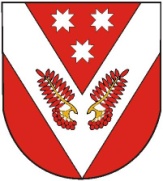 РОССИЙ ФЕДЕРАЦИЙМАРИЙ ЭЛ РЕСПУБЛИКЫСЕРОССИЙ ФЕДЕРАЦИЙМАРИЙ ЭЛ РЕСПУБЛИКЫСЕРОССИЙСКАЯ ФЕДЕРАЦИЯРЕСПУБЛИКА МАРИЙ ЭЛРОССИЙСКАЯ ФЕДЕРАЦИЯРЕСПУБЛИКА МАРИЙ ЭЛСОВЕТСКИЙ МУНИЦИПАЛ РАЙОНЫСО СОЛНЕЧНЫЙ ЯЛ ШОТАН ИЛЕМЫН ДЕПУТАТ-ВЛАКПОГЫНЖОСОВЕТСКИЙ МУНИЦИПАЛ РАЙОНЫСО СОЛНЕЧНЫЙ ЯЛ ШОТАН ИЛЕМЫН ДЕПУТАТ-ВЛАКПОГЫНЖОСОБРАНИЕ ДЕПУТАТОВ СОЛНЕЧНОГО СЕЛЬСКОГО ПОСЕЛЕНИЯ СОВЕТСКОГО МУНИЦИПАЛЬНОГО РАЙОНАСОБРАНИЕ ДЕПУТАТОВ СОЛНЕЧНОГО СЕЛЬСКОГО ПОСЕЛЕНИЯ СОВЕТСКОГО МУНИЦИПАЛЬНОГО РАЙОНАПУНЧАЛПУНЧАЛРЕШЕНИЕРЕШЕНИЕпятидесятая сессиятретьего созывапятидесятая сессиятретьего созывапятидесятая сессиятретьего созывапятидесятая сессиятретьего созывапятидесятая сессиятретьего созывапятидесятая сессиятретьего созывапятидесятая сессиятретьего созывапятидесятая сессиятретьего созывапятидесятая сессиятретьего созывапятидесятая сессиятретьего созывапятидесятая сессиятретьего созывапятидесятая сессиятретьего созываот «21» мая 2019 г.№  235от «21» мая 2019 г.№  235от «21» мая 2019 г.№  235от «21» мая 2019 г.№  235от «21» мая 2019 г.№  235от «21» мая 2019 г.№  235от «21» мая 2019 г.№  235от «21» мая 2019 г.№  235от «21» мая 2019 г.№  235от «21» мая 2019 г.№  235от «21» мая 2019 г.№  235от «21» мая 2019 г.№  235от «21» мая 2019 г.№  235Глава муниципального образованияпредседатель Собрания депутатов «Солнечное сельское поселение»Л.Б.Лобанова